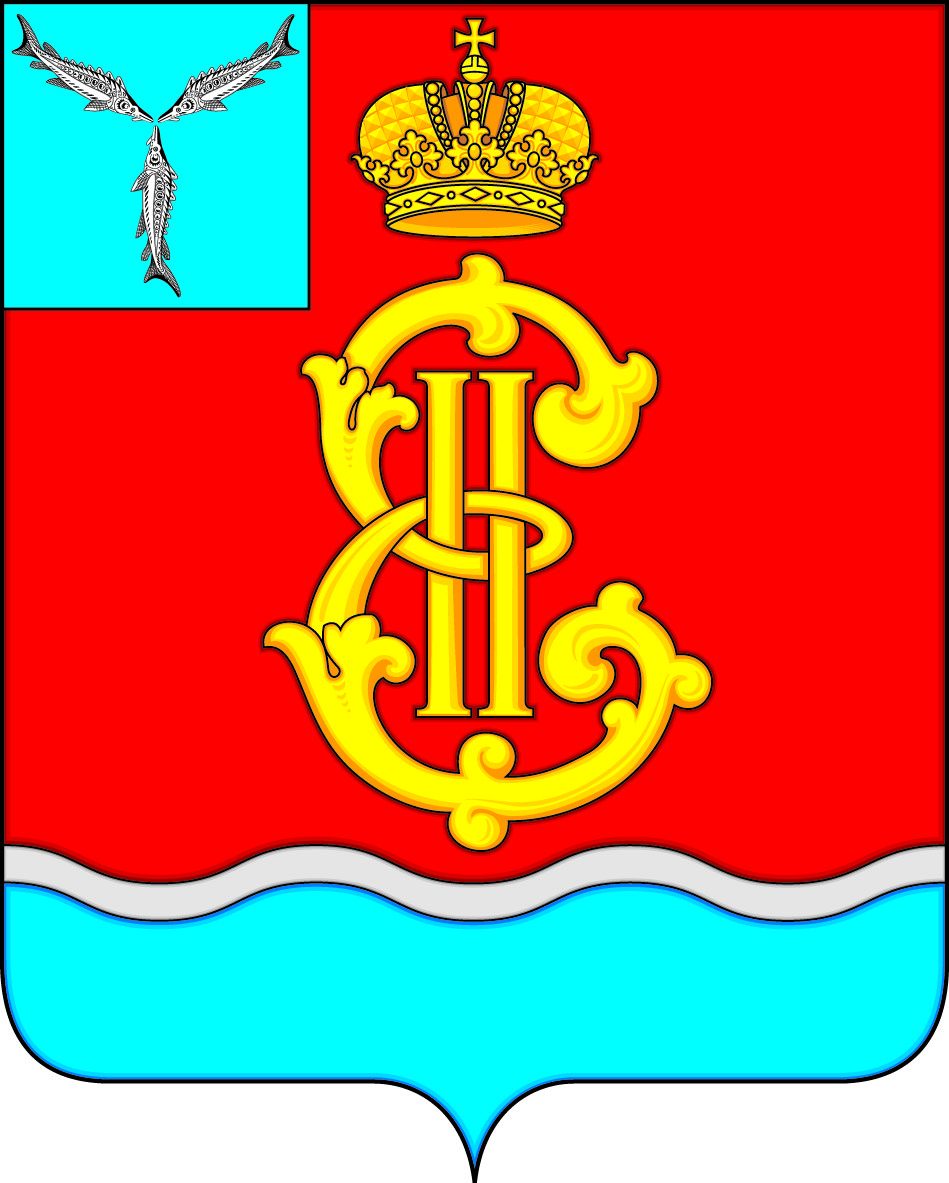                                                        ГЛАВАМУНИЦИПАЛЬНОГО  ОБРАЗОВАНИЯГОРОД  МАРКС_________________________________________________________413090 Саратовская область  г.Маркс пр.Ленина д.20 Тел.:(84567) 5-12-38ПОСТАНОВЛЕНИЕ от  06.05.19 г. № 22Об утверждении порядка формирования, утверждения и ведения планов закупок товаров, работ, услуг для обеспечения муниципальных нужд Совета муниципального образования город Маркс Марксовскогомуниципального района Саратовской  области          В соответствии с частью 5 статьи 17 Федерального закона от 05.04.2013 г. № 44-ФЗ «О контрактной системе в сфере закупок товаров, работ, услуг для обеспечения государственных и муниципальных нужд», руководствуясь Постановлением Правительства РФ от 21 ноября 2013 года №  1043 «О требованиях к формированию, утверждению и ведению планов закупок товаров, работ услуг для обеспечения нужд субъекта Российской Федерации и муниципальных нужд, а также требованиях к форме планов закупок товаров, работ, услуг», руководствуясь  Уставом  муниципального образования город  Маркс  ПОСТАНОВЛЯЮ:            1. Утвердить  Порядок формирования, утверждения и ведения планов закупок товаров, работ, услуг для обеспечения муниципальных нужд Совета муниципального  образования город Маркс Марксовского муниципального района Саратовской области (далее – Порядок), согласно приложению.	2. Разместить  Порядок в единой информационной системе в сфере закупок в соответствии с требованиями законодательства о контрактной системе в сфере закупок и на официальном сайте муниципального образования город Маркс Марксовского муниципального района  Саратовской области.             3.Контроль за исполнением  настоящего постановления оставляю за собой. 	4. Настоящее постановление вступает в силу со дня его официального обнародования.Глава  муниципального образования  город   Маркс				                   А.Г. КоштаненковПриложение  к постановлению от  06.05.19 г.  № 22ПОРЯДОКформирования, утверждения и ведения планов закупок товаров, работ, услуг для обеспечения нужд Совета муниципальногообразования город Маркс Марксовского  муниципального районаСаратовской областиРаздел 1. Общие положения1. Настоящий Порядок разработан в соответствии с частью 5 статьи 17 Федерального закона от 05.04.2013 г. № 44-ФЗ «О контрактной системе в сфере закупок товаров, работ, услуг для обеспечения государственных и муниципальных нужд» (далее – Федеральный закон № 44-ФЗ), требованиями к формированию, утверждению и ведению планов закупок товаров, работ, услуг для обеспечения нужд субъекта Российской Федерации и муниципальных нужд, утвержденными постановлением Правительства Российской Федерации от 21.11.2013 г. № 1043 (в редакции постановления Правительства Российской Федерации от 29.10.2014 г. № 1113). 2. Для целей настоящего Порядка используются следующие понятия:1) планы закупок – планы закупок товаров, работ, услуг для обеспечения муниципальных нужд Совета муниципального образования город Маркс Марксовского муниципального района Саратовской области (далее - План закупок);2) муниципальные заказчики – муниципальные органы или муниципальные казенные учреждения, действующие от имени муниципального образования, уполномоченные принимать бюджетные обязательства в соответствии с бюджетным законодательством Российской Федерации от имени муниципального образования и осуществляющие закупки;3) заказчики – муниципальные заказчики, либо в соответствии с частью 1 статьи 15 Федерального закона № 44-ФЗ бюджетное учреждение, осуществляющие закупки;4) единая информационная система  в сфере закупок (далее – единая информационная система) – совокупность информации, указанной в части 3 статьи 4 Федерального закона № 44-ФЗ и содержащейся в базах данных, информационных технологий и технических средств, обеспечивающих формирование, обработку, хранение такой информации, а также ее предоставление с использованием официального сайта единой информационной системы в информационно-телекоммуникационной сети «Интернет» (до ввода ее в действие – официальный сайт www.zakupki.gov.ru).Понятия и термины, используемые в Порядке, не указанные в настоящем пункте, применяются в значениях, определенных законодательством.Раздел 2. Формирование и утверждение планов закупок3. В план закупок включается информация о закупках, извещение об осуществлении которых планируется разместить либо приглашение принять участие в определении поставщика (подрядчика, исполнителя) которых планируется направить в установленных Федеральным законом № 44-ФЗ случаях в очередном финансовом году и (или) плановом периоде, а также информация о закупках у единственного поставщика (подрядчика, исполнителя), контракты, с которыми планируются к заключению в течение указанного периода.4. Планы закупок формируются на срок, на который составляется муниципальный правовой акт представительного органа муниципального образования о местном бюджете.5. Планы закупок для обеспечения муниципальных нужд формируются на очередной финансовый год и плановый период в следующем порядке:а) муниципальные заказчики в сроки, установленные главными распорядителями средств местного бюджета:формируют планы закупок исходя из целей осуществления закупок, определенных с учетом положений статьи 13 Федерального закона № 44-ФЗ, и представляют их не позднее 1 августа текущего года  главным распорядителям средств местного бюджета для формирования на их основании в соответствии с бюджетным законодательством РФ обоснований бюджетных ассигнований на осуществление закупок;корректируют при необходимости по согласованию с главными распорядителями планы закупок в процессе согласования проектов бюджетных смет и представления главными распорядителями при составлении проекта решения о бюджете Марксовского муниципального района Саратовской области на очередной финансовый год и плановый период обоснований бюджетных ассигнований на осуществление закупок в соответствии с бюджетным законодательством РФ; при необходимости уточняют сформированные планы закупок, после их уточнения и доведения  до муниципального заказчика объема прав в денежном выражении на принятие и (или) исполнение обязательств в соответствии с бюджетным законодательством РФ утверждают в сроки, установленные пунктом 6 настоящего Порядка, сформированные планы закупок и уведомляют об этом главного распорядителя;б) бюджетными учреждениями, созданными муниципальным образованием, за исключением закупок, осуществляемых в соответствии с частями 2 и 6 статьи 15 Федерального закона № 44-ФЗ - после утверждения планов финансово-хозяйственной деятельности:формируют планы закупок при планировании в соответствии с законодательством РФ их финансово-хозяйственной деятельности и представляют их не позднее 1 августа текущего года органам, осуществляющим функции и полномочия их учредителя, для учета при формировании обоснований бюджетных ассигнований в соответствии с бюджетным законодательством РФ;корректируют при необходимости по согласованию с органами, осуществляющими функции и полномочия их учредителя, планы закупок в процессе составления проектов планов их финансово-хозяйственной деятельности и представления в соответствии с бюджетным законодательством РФ обоснований бюджетных ассигнований;при необходимости  уточняют планы закупок, после их уточнения и утверждения планов финансово-хозяйственной деятельности утверждают в сроки, установленные пунктом 6 настоящего Порядка, сформированные планы закупок и уведомляют об этом орган, осуществляющий функции и полномочия их учредителя;в) муниципальные автономные учреждения, созданные муниципальным образованием, муниципальные унитарные предприятия, в случае, предусмотренном частью 4 статьи 15 Федерального закона № 44-ФЗ:формируют планы закупок в сроки, установленные главными распорядителями, после принятия решений (согласования проектов решений) о предоставлении субсидий на осуществление капитальных вложений;уточняют при необходимости планы закупок, после их уточнения и заключения соглашений о предоставлении субсидий на осуществление капитальных вложений утверждают в сроки, установленные пунктом 6 настоящего Порядка, планы закупок;г) муниципальные бюджетные, автономные учреждения, созданные муниципальным образованием, муниципальные унитарные предприятия, осуществляющие закупки в рамках переданных им органами местного самоуправления полномочий муниципального заказчика по заключению и исполнению от имени муниципального образования муниципальных контрактов, от лица указанных органов в случаях, предусмотренных частью 6 статьи 15 Федерального закона № 44-ФЗ:формируют планы закупок в сроки, установленные главными распорядителями,  не позднее сроков, установленных местной администрацией после принятия решений (согласования проектов решений) о подготовке и реализации бюджетных инвестиций в объекты капитального строительства муниципальной собственности или приобретения объектов недвижимого имущества в муниципальную собственность;уточняют при необходимости планы закупок, после их уточнения и доведения на соответствующий лицевой счет по переданным полномочиям объема прав в денежном выражении на принятие и (или) исполнение обязательств в соответствии с бюджетным законодательством РФ, утверждают в сроки, установленные пунктом 6 настоящего Порядка, планы закупок.6. Планы закупок утверждаются в течение 10 рабочих дней:а) муниципальными заказчиками - после доведения до соответствующего муниципального заказчика объема прав в денежном выражении на принятие и (или) исполнение обязательств в соответствии с бюджетным законодательством;б) муниципальными бюджетными учреждениями, созданными муниципальным образованием,  за исключением закупок, осуществляемых в соответствии с частями 2 и 6 статьи 15 Федерального закона № 44-ФЗ, - после утверждения планов финансово-хозяйственной деятельности;в) муниципальными автономными учреждениями, созданными муниципальным образованием, муниципальными унитарными предприятиями в случае, предусмотренном частью 4 статьи 15 Федерального закона № 44-ФЗ, - после заключения соглашений о предоставлении субсидий на осуществление капитальных вложений в объекты капитального строительства муниципальной собственности или приобретение объектов недвижимого имущества в муниципальную собственность. При этом в план закупок включаются только закупки, которые планируется осуществлять за счет субсидий на осуществление капитальных вложений;г) муниципальными бюджетными, автономными учреждениями, созданными муниципальным образованием, муниципальными унитарными предприятиями, осуществляющими закупки в рамках переданных им органами местного самоуправления полномочий муниципального заказчика по заключению и исполнению от имени муниципального образования муниципальных контрактов от лица, указанных органов в случаях, предусмотренных частью 6 статьи 15 Федерального закона № 44-ФЗ, - со дня доведения на соответствующий лицевой счет по переданным полномочиям объема прав в денежном выражении на принятие и (или) исполнение обязательств в соответствии с бюджетным законодательством РФ.7. План закупок на очередной финансовый год и плановый период разрабатывается путем изменения параметров очередного года и первого года планового периода утвержденного плана закупок и добавления к ним параметров 2-го года планового периода.8. В планы закупок муниципальных заказчиков в соответствии с бюджетным законодательством РФ, а также в планы закупок заказчиков, указанных в подпункте г пункта 5 раздела 2 настоящего Порядка включается информация о закупках, осуществление которых планируется по истечении планового периода. В этом случае информация вносится в планы закупок на весь срок планируемых закупок.Раздел 3. Форма планов закупок9. План закупок представляет собой единый документ, форма которого включает в том числе:а) полное наименование, местонахождение, телефон и адрес электронной почты муниципального заказчика, юридического лица, осуществляющего формирование, утверждение и ведение плана закупок;б) идентификационный номер налогоплательщика (ИНН);в) код причины постановки на учет (КПП);г) код по Общероссийскому классификатору территорий муниципальных образований (ОКТМО), идентифицирующий муниципальное образование;д) код по Общероссийскому классификатору предприятий и организаций (ОКПО);е) код по Общероссийскому классификатору организационно-правовых форм (ОКОПФ);ж) в отношении плана закупок, содержащего информацию о закупках, осуществляемых в рамках переданных муниципальному бюджетному, автономному учреждению, муниципальному унитарному предприятию органом местного самоуправления, являющимся муниципальным заказчиком, своих полномочий муниципального заказчика по заключению и исполнению от лица указанных органов муниципальных контрактов, - полное наименование, местонахождение, телефон и адрес электронной почты такого учреждения, предприятия с указанием кода по Общероссийскому классификатору территорий муниципальных образований (ОКТМО), идентифицирующего муниципальное образование, на территории которого расположено муниципальное бюджетное, автономное учреждение, муниципальное унитарное предприятие;з) таблицу, включающую в том числе следующую информацию с учетом особенностей, предусмотренных пунктом 11 настоящего Порядка:идентификационный код закупки, сформированный в соответствии со статьей 23 Федерального закона № 44-ФЗ;цель осуществления закупок в соответствии со статьей 13 Федерального закона № 44-ФЗ. При этом в план закупок включается наименование мероприятия  муниципальной программы с указанием соответствующего ожидаемого результата реализации такого мероприятия либо наименование функции (полномочия) муниципального органа, не предусмотренной указанными программами;наименование объекта и (или) объектов закупок;планируемый год размещения извещения об осуществлении закупок или приглашения принять участие в определении поставщика (подрядчика, исполнителя) либо заключения контракта с единственным поставщиком (подрядчиком, исполнителем);объем финансового обеспечения (планируемые платежи) для осуществления закупок на соответствующий финансовый год;сроки (периодичность) осуществления планируемых закупок. При этом указывается срок (сроки) поставки товаров, выполнения работ, оказания услуг на квартал, год (периодичность поставки товаров, выполнения работ, оказания услуг – еженедельно, 2 раза в месяц, ежемесячно, ежеквартально, один раз в полгода, один раз в год и др.);сведения о закупках (да или нет), которые по причине их технической и (или) технологической сложности, инновационного, высокотехнологичного или специализированного характера способны поставить, выполнить, оказать только поставщики (подрядчики, исполнители), имеющие необходимый уровень квалификации, а также которые предназначены для проведения научных исследований, экспериментов, изысканий, проектных работ (в том числе архитектурно-строительного проектирования);сведения об обязательном общественном обсуждении закупок (да или нет) в соответствии со статьей 20 Федерального закона № 44-ФЗ;дата, содержание и обоснование вносимых в план закупок изменений;и) дату утверждения плана закупок, фамилию, имя, отчество (при наличии) лица, являющегося ответственным исполнителем плана закупок, должность, фамилию, имя, отчество (при наличии) лица, утвердившего план закупок;к) приложения, содержащие обоснования в отношении каждого объекта или объектов закупок, подготовленные в порядке, установленном Правительством Российской Федерации в соответствии с частью 7 статьи 18 Федерального закона № 44-ФЗ.10. Информация о закупках, которые планируется осуществлять в соответствии с пунктом 7 части 2 статьи 83 и пунктами 4, 5, 26, 33 части 1 статьи 93 Федерального закона № 44-ФЗ, указывается в плане закупок одной строкой по каждому включенному в состав идентификационного кода закупки коду бюджетной классификации Российской Федерации в размере годового объема финансового обеспечения  в отношении каждого из следующих объектов закупок:а) лекарственные препараты;б) товары, работы или услуги на сумму, не превышающую 100 тыс. рублей (в случае заключения заказчиком контракта в соответствии с пунктом 4 части 1 статьи 93 Федерального закона № 44-ФЗ);в) товары, работы или услуги на сумму, не превышающую 400 тыс. рублей (в случае заключения заказчиком контракта в соответствии с пунктом 5 части 1 статьи 93 Федерального закона № 44-ФЗ);г) услуги, связанные с направлением работника в служебную командировку, а также услуги, связанные с участием в проведении фестивалей, концертов, представлений и подобных культурных мероприятий (в том числе гастролей) на основании приглашений на посещение указанных мероприятий (в случае заключения заказчиком контракта в соответствии с пунктом 26 части 1 статьи 93 Федерального закона № 44-ФЗ);д) преподавательские услуги, оказываемые физическими лицами;е) услуги экскурсовода (гида), оказываемые физическими лицами.11. В плане закупок отдельной строкой указывается общий объем финансового обеспечения, предусмотренный для осуществления закупок в текущем финансовом году, плановом периоде и в последующие годы (в случае если закупки планируется осуществить по истечении планового периода).12. Форма плана закупок товаров, работ, услуг для обеспечения муниципальных нужд Совета муниципального образования город Маркс Марксовского муниципального района Саратовской области на 20_____ финансовый год и на плановый период 20___ и 20___ годов  приведена в приложении к настоящему Порядку.Раздел 4. Ведение планов закупок13. Заказчики осуществляют ведение планов закупок в соответствии с положениями Федерального закона № 44-ФЗ, постановления Правительства Российской Федерации от 21 ноября 2013 г. № 1043 «О требованиях к формированию, утверждению и ведению планов закупок товаров, работ, услуг для обеспечения нужд субъекта Российской Федерации и муниципальных нужд, а также требованиях к форме планов закупок товаров, работ, услуг» (с последующими изменениями) и настоящего Порядка. 14. Основаниями для внесения изменений в утвержденные планы закупок в случае необходимости являются: а) приведение планов закупок в соответствие с утвержденными изменениями целей осуществления закупок, определенных с учетом положений статьи 13 Федерального закона № 44-ФЗ и установленных в соответствии со статьей 19 Федерального закона № 44-ФЗ требований к закупаемым товарам, работам, услугам (в том числе предельной цены товаров, работ, услуг) и нормативных затрат на обеспечение функций муниципальных органов и подведомственных им казенных учреждений;б) приведение планов закупок в соответствие с муниципальными правовыми актами о внесении изменений в муниципальные правовые акты о местных бюджетах на текущий финансовый год (текущий финансовый год и плановый период);в) реализация федеральных законов, решений, поручений, указаний Президента Российской Федерации, решений, поручений Правительства Российской Федерации, законов Саратовской области,  решений, поручений высшего исполнительного органа государственной власти  субъектов РФ, муниципальных правовых актов, которые приняты после утверждения планов закупок и не приводят к изменению объема бюджетных ассигнований, утвержденных решением о бюджете;г) реализации решения, принятого муниципальным заказчиком или юридическим лицом  по итогам обязательного общественного обсуждения закупок;д) использование в соответствии с законодательством РФ экономии, полученной при осуществлении закупок;е) выдача предписания органами контроля, определенными статьей 99 Федерального закона № 44-ФЗ, в том числе об аннулировании процедуры определения поставщиков (подрядчиков, исполнителей).15. Утвержденный план закупок подлежит размещению в единой информационной системе в течение трех рабочих дней со дня утверждения или изменения такого плана, за исключением сведений, составляющих государственную тайну.16. Порядок размещения планов закупок в единой информационной системе устанавливается Правительством Российской Федерации.17. Заказчики вправе также дополнительно размещать планы закупок на своем официальном сайте.Глава  муниципальногообразования  город  Маркс                                               А.Г. Коштаненков                                                                                                                                                                                                      Приложениек Порядку формирования, утверждения иведения планов закупок товаров, работ,услуг для обеспечения нужд Совета муниципального образования город Маркс Марксовского муниципального районаФорма плана
 закупок товаров, работ, услуг для обеспечения  муниципальных нужд на 20___финансовый год и на плановый период 20___и 20___годов__________________________________________________    ______________  "___" _________________ 20__ г. (ф.и.о., должность руководителя (уполномоченного       (подпись)          (дата утверждения)          должностного лица) заказчика)__________________________________________________   ______________ М.П.       (ф.и.о. ответственного исполнителя)              (подпись)_____________________________* Заполняется в отношении плана закупок, включающего информацию о закупках, осуществляемых бюджетным, автономным учреждением или государственным (муниципальным) унитарным предприятием в рамках переданных ему государственным органом субъекта Российской Федерации, органом управления территориальным государственным внебюджетным фондом или органом местного самоуправления полномочий государственного (муниципального) заказчика по заключению и исполнению от лица указанных органов государственных (муниципальных) контрактов.** До 1 января 2017 г. при формировании и ведении плана закупок государственного (муниципального) заказчика идентификационный код закупки формируется на основе кодов главы и вида расходов бюджетной классификации Российской Федерации и кода Общероссийского классификатора продукции по видам экономической деятельности, а при формировании и ведении плана закупок государственного (муниципального) унитарного предприятия - на основе кода Общероссийского классификатора продукции по видам экономической деятельности. До 1 января 2016 г. при формировании и ведении плана закупок бюджетного, автономного учреждения идентификационный код закупки формируется на основе кода классификации операций сектора государственного управления и кода Общероссийского классификатора продукции по видам экономической деятельности, а с 1 января 2016 г. - на основе кода Общероссийского классификатора продукции по видам экономической деятельности.*** Графа заполняется в случае, если планируемая закупка включена в государственную (муниципальную) программу.КодыНаименование государственного (муниципального) заказчика, бюджетного, автономного учреждения или государственного (муниципального) унитарного предприятияДатаНаименование государственного (муниципального) заказчика, бюджетного, автономного учреждения или государственного (муниципального) унитарного предприятияпо ОКПОНаименование государственного (муниципального) заказчика, бюджетного, автономного учреждения или государственного (муниципального) унитарного предприятияИНННаименование государственного (муниципального) заказчика, бюджетного, автономного учреждения или государственного (муниципального) унитарного предприятияКППОрганизационно-правовая формапо ОКОПФНаименование публично-правового образованияпо ОКТМОМестонахождение (адрес), телефон, адрес электронной почтыНаименование бюджетного, автономного учреждения или государственного (муниципального) унитарного предприятия, осуществляющего закупки в рамках переданных полномочий государственного (муниципального) заказчика*по ОКПОМестонахождение (адрес), телефон, адрес электронной почты*по ОКТМОВид документа (базовый (0); измененный (порядковый код изменения)измененияN п/пИдентификационный код закупки**Цель осуществления закупкиЦель осуществления закупкиНаименование объекта закупкиПланируемый год размещения извещения, направления приглашения, заключения контракта с единственным поставщиком (подрядчиком, исполнителем)Планируемый год размещения извещения, направления приглашения, заключения контракта с единственным поставщиком (подрядчиком, исполнителем)Объем финансового обеспечения (тыс. рублей)Объем финансового обеспечения (тыс. рублей)Объем финансового обеспечения (тыс. рублей)Объем финансового обеспечения (тыс. рублей)Объем финансового обеспечения (тыс. рублей)Объем финансового обеспечения (тыс. рублей)Объем финансового обеспечения (тыс. рублей)Сроки (периодичность)осуществления планируемыхзакупокДополнительнаяинформация всоответствии спунктом 7 части 2 статьи 17Федерального закона"О контрактнойсистеме в сфере закупок товаров, работ, услуг для обеспечения государственных и муниципальных нужд"Информация о проведении общественного обсуждения закупки (да или нет)Обоснование внесения измененийN п/пИдентификационный код закупки**Цель осуществления закупкиЦель осуществления закупкиНаименование объекта закупкиПланируемый год размещения извещения, направления приглашения, заключения контракта с единственным поставщиком (подрядчиком, исполнителем)Планируемый год размещения извещения, направления приглашения, заключения контракта с единственным поставщиком (подрядчиком, исполнителем)всегов том числе планируемые платежив том числе планируемые платежив том числе планируемые платежив том числе планируемые платежив том числе планируемые платежив том числе планируемые платежиСроки (периодичность)осуществления планируемыхзакупокДополнительнаяинформация всоответствии спунктом 7 части 2 статьи 17Федерального закона"О контрактнойсистеме в сфере закупок товаров, работ, услуг для обеспечения государственных и муниципальных нужд"Информация о проведении общественного обсуждения закупки (да или нет)Обоснование внесения измененийN п/пИдентификационный код закупки**наименование мероприятия государственной (муниципальной) программы либо непрограммные направления деятельности (функции, полномочия)ожидаемый результат реализации мероприятия государственной (муниципальной) программы***Наименование объекта закупкиПланируемый год размещения извещения, направления приглашения, заключения контракта с единственным поставщиком (подрядчиком, исполнителем)Планируемый год размещения извещения, направления приглашения, заключения контракта с единственным поставщиком (подрядчиком, исполнителем)всегона текущий финансовый годна плановый периодна плановый периодна плановый периодна плановый периодна последующие годыСроки (периодичность)осуществления планируемыхзакупокДополнительнаяинформация всоответствии спунктом 7 части 2 статьи 17Федерального закона"О контрактнойсистеме в сфере закупок товаров, работ, услуг для обеспечения государственных и муниципальных нужд"Информация о проведении общественного обсуждения закупки (да или нет)Обоснование внесения измененийN п/пИдентификационный код закупки**наименование мероприятия государственной (муниципальной) программы либо непрограммные направления деятельности (функции, полномочия)ожидаемый результат реализации мероприятия государственной (муниципальной) программы***Наименование объекта закупкиПланируемый год размещения извещения, направления приглашения, заключения контракта с единственным поставщиком (подрядчиком, исполнителем)Планируемый год размещения извещения, направления приглашения, заключения контракта с единственным поставщиком (подрядчиком, исполнителем)всегона текущий финансовый годна первый годна первый годна второй годна второй годна последующие годыСроки (периодичность)осуществления планируемыхзакупокДополнительнаяинформация всоответствии спунктом 7 части 2 статьи 17Федерального закона"О контрактнойсистеме в сфере закупок товаров, работ, услуг для обеспечения государственных и муниципальных нужд"Информация о проведении общественного обсуждения закупки (да или нет)Обоснование внесения изменений1234566789910101112131415Итого по коду БКИтого по коду БКИтого по коду БКИтого по коду БКИтого по коду БКИтого по коду БКXXXXИтого объем финансового обеспечения, предусмотренного на заключениеконтрактовИтого объем финансового обеспечения, предусмотренного на заключениеконтрактовИтого объем финансового обеспечения, предусмотренного на заключениеконтрактовИтого объем финансового обеспечения, предусмотренного на заключениеконтрактовИтого объем финансового обеспечения, предусмотренного на заключениеконтрактовИтого объем финансового обеспечения, предусмотренного на заключениеконтрактовXXXX